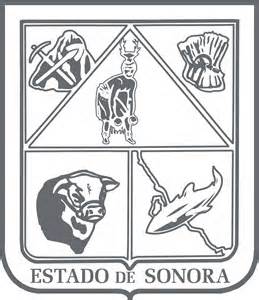                  GOBIERNO DEL ESTADO DE SONORA          	      17-SRH-P14-F01/REV.01            DESCRIPCIÓN DE PUESTO											ID: 1101-029OBJETIVO	RESPONSABILIDADES	RELACIONESMEDIDORES DE EFICIENCIADATOS GENERALES DEL PERFILGrado de estudios	Grado de estudios requerido y deseable.	Requerido:  	Deseable:   ¿El puesto requiere alguna especialización académica?	Carrera:	    	Área:	    Economía- Administración-Ingeniería Industrial¿El puesto requiere experiencia laboral?La experiencia laboral requerida.• 1 año en Negocios Internacionales y Relaciones Públicas• 1 año en Desarrollo Económico y empresarial¿La ejecución del puesto requiere del conocimiento del inglés o algún otro idioma?Grado de dominio del idioma inglés¿La ejecución del puesto requiere del conocimiento de manejo de computadora?Nivel de conocimientos de computación.¿Qué nivel de habilidad de trato con personas requiere el puesto?Habilidad de trato con personas.¿Cuál es el nivel de la responsabilidad gerencial necesaria?Nivel de responsabilidad gerencial¿Cuál es el resultado esencial del puesto?El resultado esencial del puesto y el resultado secundario más importante.En primer lugar: 
En segundo lugar:  En relación al servicio a la comunidad y a los objetivos sociales y políticos del Gobierno del Estado, su puesto:Orientación del puesto.Manejo de personal requeridoNúmero de personas a cargo del titular del puestoRecursos financieros a su cargo(M = 000; MM = 000,000 de pesos anuales)¿Si maneja recursos financieros, su responsabilidad sobre ellos es?Tipo de responsabilidad sobre los recursos financieros que maneja.Tipo de Análisis PredominanteMarco de actuación y supervisión recibida	DATOS DE APROBACIÓNInformación provista por:		Información aprobada por:	DATOS GENERALES		DATOS GENERALES		DATOS GENERALES		DATOS GENERALES	Título actual del puesto funcional:Director General de GestionesDependencia/Entidad:Secretaría de Economía     Área de adscripción:Oficina del Titular de la Secretaria, Reporta a:Secretario de EconomíaPuestos que le reportan:ninguno1.–Establecer medidas administrativas necesarias para la mejor organización, operación y funcionamiento de la Secretaria.2.-Dar cumplimiento a las comisiones y funciones que el Ejecutivo del Estado le confiera a la Secretaria.3.-Establecer coordinación con las unidades administrativas de la Secretaria, a fin de que participen en la elaboración de los programas de carácter sectorial, especial y regional que corresponda a la Secretaria o bien, en los que se requiera coordinación con otras instancias de Gobierno.4.-Remitir al Ejecutivo para su aprobación los programas sectores elaborados por la Secretaria previa obtención del dictamen favorable de la Secretaria de Hacienda.5.-Dictaminar para su aprobación o rechazo los programas institucionales que elaboren las entidades sectorizadas a la Secretaria de Economía.6.-Desarrollar todas aquellas funciones inherentes al área de su competencia.Internas:a) –  Con las Dependencias de Gobierno como Sagarhpa, Comisión de Fomento al Turismo, COPRESON, COECYT, Sistema de Parques Industriales, Consejo Regulador del Bacanora, Fondo Nuevo Sonora y demás organismos alineados al Sector Economía. para recabar información y presentación de la mismaExternas:a) –Con cámaras empresariales, empresas de iniciativa privada, e instituciones educativa en la presentación de información de carácter económico.1.–Entrega de información veraz y oportuna2.-Solución de asuntos turnados en la fecha acordada3.-Disponibilidad para elaborar reportes fuera de los horarios de trabajoSexo:Estado Civil:Edad:Entre 25 a 60 años. Nombre : Nombre :    Cargo :Director General de Gestiones    Cargo :Secretario de Economía